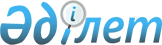 О внесении изменений в решение Зайсанского районного маслихата от 21 декабря 2018 года № 33-1 "О бюджете Зайсанского района на 2019-2021 годы"
					
			Утративший силу
			
			
		
					Решение Зайсанского районного маслихата Восточно-Казахстанской области от 28 июня 2019 года № 41-1. Зарегистрировано Департаментом юстиции Восточно-Казахстанской области 4 июля 2019 года № 6056. Утратило силу решением Зайсанского районного маслихата Восточно-Казахстанской области от 24 февраля 2020 года № 50-6/1.
      Сноска. Утратило силу решением Зайсанского районного маслихата Восточно-Казахстанской области от 24.02.2020 № 50-6/1 (вводится в действие по истечении десяти календарных дней после дня его первого официального опубликования).

      Примечание ИЗПИ.

      В тексте документа сохранена пунктуация и орфография оригинала.
      В соответствии со статьями 106, 109 Бюджетного Кодекса Республики Казахстан от 4 декабря 2008 года, подпунктом 1) пункта 1 статьи 6 Закона Республики Казахстан от 23 января 2001 года "О местном государственном управлении и самоуправлении в Республике Казахстан", решением Восточно-Казахстанского областного маслихата от 14 июня 2019 года № 30/329-VI "О внесении изменений и дополнений в решение Восточно-Казахстанского областного маслихата от 13 декабря 2018 года № 25/280-VІ "Об областном бюджете на 2019-2021 годы" (зарегистрировано в Реестре государственной регистрации нормативных правовых актов за номером 6024) Зайсанский районный маслихат РЕШИЛ:
      1. Внести в решение Зайсанского районного маслихата от 21 декабря 2018 года №33-1 "О бюджете Зайсанского района на 2019-2021 годы" (зарегистрировано в Реестре государственной регистрации нормативных правовых актов за номером 5-11-184, опубликовано 9 февраля 2019 года в газете "Достык" и в Эталонном контрольном банке нормативных правовых актов Республики Казахстан в электронном виде 15 января 2019 года) следующие изменения:
      пункт 1 изложить в следующей редакции:
      "1. Утвердить районный бюджет на 2019-2021 годы согласно приложениям 1, 2 и 3 соответственно, в том числе на 2019 год в следующих объемах:
      1) доходы – 7718932,7 тысяч тенге, в том числе:
      налоговые поступления – 1321363 тысяч тенге;
      неналоговые поступления – 40227,5 тысяч тенге;
      поступления от продажи основного капитала – 35300 тысяч тенге;
      поступления трансфертов - 6322042,2 тысяч тенге;
      2) затраты – 7733615 тысяч тенге;
      3) чистое бюджетное кредитование – 35829 тысяч тенге, в том числе:
      бюджетные кредиты – 49238 тысяч тенге;
      погашение бюджетных кредитов – 13409 тысяч тенге;
      4) сальдо по операциям с финансовыми активами – 0 тысяч тенге;
      приобретение финансовых активов – 0 тысяч тенге;
      поступления от продажи финансовых активов государства – 0 тысяч тенге;
      5) дефицит (профицит) бюджета – - 50511,3 тысяч тенге;
      6) финансирование дефицита (использование профицита) бюджета – 50511,3 тысяч тенге;
      поступление займов – 49238 тысяч тенге;
      погашение займов – 13409 тысяч тенге;
      используемые остатки бюджетных средств – 14682,3 тысяч тенге.";
      пункт 7 изложить в следующей редакции:
      "7. Учесть, что в районном бюджете на 2019 год предусмотрены трансферты из областного бюджета в сумме 750245,2 тысяч тенге, согласно приложению 5.";
      пункт 8 изложить в следующей редакции:
      "8. Учесть, что в районном бюджете на 2019 год предусмотрены трансферты из республиканского бюджета в сумме 2769964 тысяч тенге, согласно приложению 6.";
      приложения 1, 5, 6, 8, 9 к указанному решению изложить в новой редакции согласно приложениям 1, 2, 3, 4, 5 настоящего решения.
      2. Настоящее решение вводится в действие с 1 января 2019 года Бюджет района на 2019 год Трансферты из областного бюджета на 2019 год Трансферты из республиканского бюджета на 2019 год Трансферты бюджетам города районного значения, сельских округов на 2019 год Бюджетные программы акимов города районного значения, сельских округов на 2019
					© 2012. РГП на ПХВ «Институт законодательства и правовой информации Республики Казахстан» Министерства юстиции Республики Казахстан
				
      Председатель сессии

Т. Сарышев

      Секретарь районного маслихата

Д. Ыдырышев
Приложение 1 
к решению Зайсанского 
районного Маслихата 
от 28 июня 2019 года 
за № 41-1Приложение 1 
к решению Зайсанского 
районного Маслихата 
от 21 декабря 2018 года 
за № 33-1
Категория
Категория
Категория
Категория
Сумма (тыс. тенге)
Класс
Класс
Класс
Сумма (тыс. тенге)
Подкласс
Подкласс
Сумма (тыс. тенге)
Наименование
Сумма (тыс. тенге)
I. ДОХОДЫ
7718932,7
1
Налоговые поступления
1321363
01
Подоходный налог
278107
2
Индивидуальный подоходный налог
278107
03
Социальный налог
258624
1
Социальный налог
258624
04
Налоги на собственность
741415
1
Налоги на имущество
735316
3
Земельный налог
605
4
Налог на транспортные средства
2033
5
Единый земельный налог
3461
05
Внутренние налоги на товары, работы и услуги
34367
2
Акцизы
3541
3
Поступления за использование природных и других ресурсов 
9500
4
Сборы за ведение предпринимательской и профессиональной деятельности
21326
08
Обязательные платежи, взимаемые за совершение юридически значимых действий и (или) выдачу документов уполномоченными на то государственными органами или должностными лицами
8850
1
Государственная пошлина
8850
2
Неналоговые поступления
40227,5
01
Доходы от государственной собственности
16997,5
5
Доходы от аренды имущества, находящегося в государственной собственности
16847
7
Вознаграждения по кредитам, выданным из государственного бюджета
150,5
06
Прочие неналоговые поступления
23230
1
Прочие неналоговые поступления
23230
3
Поступления от продажи основного капитала
35300
01
Продажа государственного имущества, закрепленного за государственными учреждениями
3500
1
Продажа государственного имущества, закрепленного за государственными учреждениями
3500
03
Продажа земли и нематериальных активов
31800
1
Продажа земли  
31800
4
Поступления трансфертов
6322042,2
02
Трансферты из вышестоящих органов государственного управления
6322042,2
2
Трансферты из областного бюджета
6322042,2
Функциональная группа
Функциональная группа
Функциональная группа
Функциональная группа
Функциональная группа
Сумма (тыс.тенге)
Функциональная подгруппа
Функциональная подгруппа
Функциональная подгруппа
Функциональная подгруппа
Сумма (тыс.тенге)
Администратор бюджетных программ
Администратор бюджетных программ
Администратор бюджетных программ
Сумма (тыс.тенге)
Программа
Программа
Сумма (тыс.тенге)
Наименование
Сумма (тыс.тенге)
II.ЗАТРАТЫ
7733615
1
Государственные услуги общего характера
473630,2
1
Представительные, исполнительные и другие органы, выполняющие общие функции государственного управления
178792,2
112
Аппарат маслихата района (города областного значения)
22465
001
Услуги по обеспечению деятельности маслихата района (города областного значения)
22153
003
Капитальные расходы государственного органа 
312
122
Аппарат акима района (города областного значения)
136773
001
Услуги по обеспечению деятельности акима района (города областного значения)
132700
003
Капитальные расходы государственного органа 
4073
123
Аппарат акима района в городе, города районного значения, поселка, села, сельского округа
19554,2
001
Услуги по обеспечению деятельности акима района в городе, города районного значения, поселка, села, сельского округа
19354,2
022
Капитальные расходы государственного органа 
200
2
Финансовая деятельность
5080
459
Отдел экономики и финансов района (города областного значения)
5080
003
Проведение оценки имущества в целях налогообложения
1080
010
Приватизация, управление коммунальным имуществом, постприватизационная деятельность и регулирование споров, связанных с этим 
4000
9
Прочие государственные услуги общего характера
289758
454
Отдел предпринимательства и сельского хозяйства района (города областного значения)
23011
001
Услуги по реализации государственной политики на местном уровне в области развития предпринимательства и сельского хозяйства
22911
007
Капитальные расходы государственного органа 
100
459
Отдел экономики и финансов района (города областного значения)
33189
001
Услуги по реализации государственной политики в области формирования и развития экономической политики, государственного планирования, исполнения бюджета и управления коммунальной собственностью района (города областного значения)
32989
015
Капитальные расходы государственного органа 
200
495
Отдел архитектуры, строительства, жилищно-коммунального хозяйства, пассажирского транспорта и автомобильных дорог района (города областного значения)
233558
001
Услуги по реализации государственной политики на местном уровне в области архитектуры, строительства, жилищно-коммунального хозяйства, пассажирского транспорта и автомобильных дорог 
62705
003
Капитальные расходы государственного органа 
400
113
Целевые текущие трансферты из местных бюджетов
170453
2
Оборона
12081
1
Военные нужды
12081
122
Аппарат акима района (города областного значения)
12081
005
Мероприятия в рамках исполнения всеобщей воинской обязанности
12081
3
Общественный порядок, безопасность, правовая, судебная, уголовно-исполнительная деятельность
12627,6
9
Прочие услуги в области общественного порядка и безопасности
12627,6
495
Отдел архитектуры, строительства, жилищно-коммунального хозяйства, пассажирского транспорта и автомобильных дорог района (города областного значения)
12627,6
019
Обеспечение безопасности дорожного движения в населенных пунктах
12627,6
4
Образование
3192416
1
Дошкольное воспитание и обучение
41753
464
Отдел образования района (города областного значения)
41753
040
Реализация государственного образовательного заказа в дошкольных организациях образования
41753
2
Начальное, основное среднее и общее среднее образование
2938553
464
Отдел образования района (города областного значения)
2856706
003
Общеобразовательное обучение
2757759
006
Дополнительное образование для детей
98947
465
Отдел физической культуры и спорта района (города областного значения)
75239
017
Дополнительное образование для детей и юношества по спорту
75239
495
Отдел архитектуры, строительства, жилищно-коммунального хозяйства, пассажирского транспорта и автомобильных дорог района (города областного значения)
6608
059
Строительство и реконструкция объектов начального, основного среднего и общего среднего образования
6608
9
Прочие услуги в области образования
212110
464
Отдел образования района (города областного значения)
212110
001
Услуги по реализации государственной политики на местном уровне в области образования 
12234
005
Приобретение и доставка учебников, учебно-методических комплексов для государственных учреждений образования района (города областного значения)
79960
015
Ежемесячная выплата денежных средств опекунам (попечителям) на содержание ребенка-сироты (детей-сирот), и ребенка (детей), оставшегося без попечения родителей
19800
022
Выплата единовременных денежных средств казахстанским гражданам, усыновившим (удочерившим) ребенка (детей)-сироту и ребенка (детей), оставшегося без попечения родителей
300
023
Методическая работа
45588
067
Капитальные расходы подведомственных государственных учреждений и организаций
48297
068
Обеспечение повышения компьютерной грамотности населения
481
113
Целевые текущие трансферты из местных бюджетов
5450
6
Социальная помощь и социальное обеспечение
804142,4
1
Социальное обеспечение
470361
451
Отдел занятости и социальных программ района (города областного значения)
470361
005
Государственная адресная социальная помощь
470361
2
Социальная помощь
304079,4
123
Аппарат акима района в городе, города районного значения, поселка, села, сельского округа
4119
003
Оказание социальной помощи нуждающимся гражданам на дому
4119
451
Отдел занятости и социальных программ района (города областного значения)
299960,4
002
Программа занятости
161403
004
Оказание социальной помощи на приобретение топлива специалистам здравоохранения, образования, социального обеспечения, культуры, спорта и ветеринарии в сельской местности в соответствии с законодательством Республики Казахстан
15660
006
Оказание жилищной помощи
2800
007
Социальная помощь отдельным категориям нуждающихся граждан по решениям местных представительных органов
49576,4
017
Обеспечение нуждающихся инвалидов обязательными гигиеническими средствами и предоставление услуг специалистами жестового языка, индивидуальными помощниками в соответствии с индивидуальной программой реабилитации инвалида
37363
023
Обеспечение деятельности центров занятости населения
33158
9
Прочие услуги в области социальной помощи и социального обеспечения
29702
451
Отдел занятости и социальных программ района (города областного значения)
29702
001
Услуги по реализации государственной политики на местном уровне в области обеспечения занятости и реализации социальных программ для населения
24933
011
Оплата услуг по зачислению, выплате и доставке пособий и других социальных выплат
4000
021
Капитальные расходы государственного органа 
100
067
Капитальные расходы подведомственных государственных учреждений и организаций
669
7
Жилищно-коммунальное хозяйство
1555171,2
1
Жилищное хозяйство
388650
464
Отдел образования района (города областного значения)
39530
026
Ремонт объектов городов и сельских населенных пунктов в рамках Государственной программы развития продуктивной занятости и массового предпринимательства на 2017 – 2021 годы "Еңбек"
39530
495
Отдел архитектуры, строительства, жилищно-коммунального хозяйства, пассажирского транспорта и автомобильных дорог района (города областного значения)
349120
007
Проектирование и (или) строительство, реконструкция жилья коммунального жилищного фонда
305916,8
008
Организация сохранения государственного жилищного фонда
10997
011
Обеспечение жильем отдельных категорий граждан
6000
033
Проектирование, развитие и (или) обустройство инженерно-коммуникационной инфраструктуры
26206,2
2
Коммунальное хозяйство
1164621,2
495
Отдел архитектуры, строительства, жилищно-коммунального хозяйства, пассажирского транспорта и автомобильных дорог района (города областного значения)
1164621,2
014
Развитие системы водоснабжения и водоотведения
960654
016
Функционирование системы водоснабжения и водоотведения
77847
027
Организация эксплуатации сетей газификации, находящихся в коммунальной собственности районов (городов областного значения)
115000
058
Развитие системы водоснабжения и водоотведения в сельских населенных пунктах
11120,2
3
Благоустройство населенных пунктов
1900
123
Аппарат акима района в городе, города районного значения, поселка, села, сельского округа
900
008
Освещение улиц населенных пунктов
900
495
Отдел архитектуры, строительства, жилищно-коммунального хозяйства, пассажирского транспорта и автомобильных дорог района (города областного значения)
1000
031
Обеспечение санитарии населенных пунктов
1000
8
Культура, спорт, туризм и информационное пространство
369082,4
1
Деятельность в области культуры
159493,4
455
Отдел культуры и развития языков района (города областного значения)
153893,4
003
Поддержка культурно-досуговой работы
153893,4
495
Отдел архитектуры, строительства, жилищно-коммунального хозяйства, пассажирского транспорта и автомобильных дорог района (города областного значения)
5600
036
Развитие объектов культуры
5600
2
Спорт
119236
465
Отдел культуры физической культуры и спорта района (города областного значения)
119236
001
Услуги по реализации государственной политики на местном уровне в сфере физической культуры и спорта
7709
004
Капитальные расходы государственного органа
100
005
Развитие массового спорта и национальных видов спорта 
90427
006
Проведение спортивных соревнований на районном (города областного значения) уровне
6000
007
Подготовка и участие членов сборных команд района (города областного значения) по различным видам спорта на областных спортивных соревнованиях
15000
3
Информационное пространство
33533
455
Отдел культуры и развития языков района (города областного значения)
23533
006
Функционирование районных (городских) библиотек
23332
007
Развитие государственного языка и других языков народа Казахстана
201
456
Отдел внутренней политики района (города областного значения)
10000
002
Услуги по проведению государственной информационной политики
10000
9
Прочие услуги по организации культуры, спорта, туризма и информационного пространства
56820
455
Отдел культурыи развития языков района (города областного значения)
10540
001
Услуги по реализации государственной политики на местном уровне в области развития языков и культуры
10440
010
Капитальные расходы государственного органа 
100
456
Отдел внутренней политики района (города областного значения)
46280
001
Услуги по реализации государственной политики на местном уровне в области информации, укрепления государственности и формирования социального оптимизма граждан
21440
003
Реализация мероприятий в сфере молодежной политики
11070
006
Капитальные расходы государственного органа 
100
032
Капитальные расходы подведомственных государственных учреждений и организаций
13670
9
Топливно-энергетический комплекс и недропользование
200000
9
Прочие услуги в области топливно-энергетического комплекса и недропользования
200000
495
Отдел архитектуры, строительства, жилищно-коммунального хозяйства, пассажирского транспорта и автомобильных дорог района (города областного значения)
200000
041
Развитие газотранспортной системы
200000
10
Сельское, водное, лесное, рыбное хозяйство, особо охраняемые природные территории, охрана окружающей среды и животного мира, земельные отношения
182345
1
Сельское хозяйство
151405
473
Отдел ветеринарии района (города областного значения)
151405
001
Услуги по реализации государственной политики на местном уровне в сфере ветеринарии
34786
003
Капитальные расходы государственного органа
440
007
Организация отлова и уничтожения бродячих собак и кошек
2000
008
Возмещение владельцам стоимости изымаемых и уничтожаемых больных животных, продуктов и сырья животного происхождения
11307
009
Проведение ветеринарных мероприятий по энзоотическим болезням животных
644
010
Проведение мероприятий по идентификации сельскохозяйственных животных
1536
011
Проведение противоэпизоотических мероприятий
100692
6
Земельные отношения
22518
463
Отдел земельных отношений района (города областного значения)
22518
001
Услуги по реализации государственной политики в области регулирования земельных отношений на территории района (города областного значения)
16654
006
Землеустройство, проводимое при установлении границ районов, городов областного значения, районного значения, сельских округов, поселков, сел
5488
007
Капитальные расходы государственного органа 
376
9
Прочие услуги в области сельского, водного, лесного, рыбного хозяйства, охраны окружающей среды и земельных отношений
8422
459
Отдел экономики и финансов района (города областного значения)
8422
099
Реализация мер по оказанию социальной поддержки специалистов
8422
11
Промышленность, архитектурная, градостроительная и строительная деятельность
2000
2
Архитектурная, градостроительная и строительная деятельность
2000
495
Отдел архитектуры, строительства, жилищно-коммунального хозяйства, пассажирского транспорта и автомобильных дорог района (города областного значения)
2000
005
Разработкасхемградостроительногоразвитиятерриториирайонаигенеральныхплановнаселенныхпунктов
2000
12
Транспорт и коммуникации
150362
1
Автомобильный транспорт
103312
123
Аппарат акима района в городе, города районного значения, поселка, села, сельского округа
350
013
Обеспечение функционирования автомобильных дорог в городах районного значения, поселках, селах, сельских округах
350
495
Отдел архитектуры, строительства, жилищно-коммунального хозяйства, пассажирского транспорта и автомобильных дорог района (города областного значения)
102962
023
Обеспечение функционирования автомобильных дорог
26280
045
Капитальныйисреднийремонтавтомобильныхдорограйонногозначенияиулицнаселенныхпунктов
76682
9
Прочие услуги в сфере транспорта и коммуникаций
47050
495
Отдел архитектуры, строительства, жилищно-коммунального хозяйства, пассажирского транспорта и автомобильных дорог района (города областного значения)
47050
024
Организация внутрипоселковых (внутригородских), пригородных и внутрирайонных общественных пассажирских перевозок
47050
13
Прочие
259649,8
3
Поддержка предпринимательской деятельности и защита конкуренции
5000
495
Отдел архитектуры, строительства, жилищно-коммунального хозяйства, пассажирского транспорта и автомобильных дорог района (города областного значения)
5000
055
Развитие индустриальной инфраструктуры в рамках Государственной программы поддержки и развития бизнеса "Дорожная карта бизнеса-2020"
5000
9
Прочие
254649,8
123
Аппарат акима района в городе, города районного значения, поселка, села, сельского округа
4644,8
040
Реализация мер по содействию экономическому развитию регионов в рамках Программы развития регионов до 2020 года
4644,8
459
Отдел экономики и финансов района (города областного значения)
95549
012
Резерв местного исполнительного органа района (города областного значения) 
27935
026
Целевые текущие трансферты бюджетам города районного значения, села, поселка, сельского округа на повышение заработной платы отдельных категорий гражданских служащих, работников организаций, содержащихся за счет средств государственного бюджета, работников казенных предприятий
57734
066
Целевые текущие трансферты бюджетам города районного значения, села, поселка, сельского округа на повышение заработной платы отдельных категорий административных государственных служащих
9880
464
Отдел образования района (города областного значения)
26542
041
Реализация мер по содействию экономическому развитию регионов в рамках Программы развития регионов до 2020 года
7700
096
Выполнение государственных обязательств по проектам государственно-частного партнерства
18842
495
Отдел архитектуры, строительства, жилищно-коммунального хозяйства, пассажирского транспорта и автомобильных дорог района (города областного значения)
127914
085
Реализация бюджетных инвестиционных проектов в моногородах
127914
14
Обслуживание долга
150,5
1
Обслуживание долга
150,5
459
Отдел экономики и финансов района (города областного значения)
150,5
021
Обслуживание долга местных исполнительных органов по выплате вознаграждений и иных платежей по займам из областного бюджета
150,5
15
Трансферты
519956,9
1
Трансферты
519956,9
459
Отдел экономики и финансов района (города областного значения)
519956,9
006
Возврат неиспользованных (недоиспользованных) целевых трансфертов
127,9
024
Целевые текущие трансферты из нижестоящего бюджета на компенсацию потерь вышестоящего бюджета в связи с изменением законодательства
153966
038
Субвенции
363412
051
Трансферты органам местного самоуправления 
2451
III.ЧИСТОЕ БЮДЖЕТНОЕ КРЕДИТОВАНИЕ
35829
Бюджетные кредиты
49238
10
Сельское, водное, лесное, рыбное хозяйство, особо охраняемые природные территории, охрана окружающей среды и животного мира, земельные отношения
49238
9
Прочие услуги в области сельского, водного, лесного, рыбного хозяйства, охраны окружающей среды и земельных отношений
49238
459
Отдел экономики и финансов района (города областного значения)
49238
018
Бюджетные кредиты для реализации мер социальной поддержки специалистов
49238
5
Погашение бюджетных кредитов
13409
01
Погашение бюджетных кредитов
13409
1
Погашение бюджетных кредитов, выданных из государственного бюджета
13409
IV. CАЛЬДО ПО ОПЕРАЦИЯМ С ФИНАНСОВЫМИ АКТИВАМИ
0
Приобретение финансовых активов
0
Поступления от продажи финансовых активов государства
0
V.ДЕФИЦИТ (ПРОФИЦИТ) БЮДЖЕТА
-50511,3
VI.ФИНАНСИРОВАНИЕ ДЕФИЦИТА (ИСПОЛЬЗОВАНИЕ ПРОФИЦИТА) БЮДЖЕТА
50511,3
7
Поступление займов
49238
01
Внутренние государственные займы
49238
2
Договоры займа
49238
16
Погашение займов
49238
1
Погашение займов
13409
459
Отдел экономики и финансов района (города областного значения)
13409
005
Погашение долга местного исполнительного органа перед вышестоящим бюджетом
13409
8
Используемые остатки бюджетных средств
14682,3
01
Остатки бюджетных средств
14682,3
1
Свободные остатки бюджетных средств
14682,3Приложение 2 
к решению Зайсанского 
районного Маслихата 
от 28 июня 2019 года 
за № 41-1Приложение 5 
к решению Зайсанского 
районного маслихата 
от 21 декабря 2018 года 
№ 33-1
    № п/п
Наименование
Суммы расходов (тыс тенге)
1
На социальную помощь отдельным категориям нуждающихся граждан
29401,4
2
Социальная помощь многодетным семьям
10886
3
Возмещение владельцам стоимости изымаемых и уничтожаемых больных животных, продуктов и сырья животного происхождения
11951
4
На реализацию мероприятий в рамках Программы развития продуктивной занятости и массового предпринимательства
30518
5
Трансферты из областного бюджета бюджетам районов в области образования
230413
6
Трансферты из областного бюджета бюджетам районов
245000
7
Развитие системы водоснабжения и водоотведения
127964
8
Развитие индустриальной инфраструктуры в рамках Государственной программы поддержки и развития бизнеса "Дорожная карта бизнеса-2020"
5000
9
Проектирование и (или) строительство, реконструкция жилья коммунального жилищного фонда
19581,8
10
Ремонт объектов городов и сельских населенных пунктов в рамках Государственной программы развития продуктивной занятости и массового предпринимательства на 2017 – 2021 годы "Еңбек"
39530
Всего
750245,2Приложение 3 
к решению Зайсанского 
районного Маслихата 
от 28 июня 2019 года 
за № 41-1Приложение 6 
к решению Зайсанского 
районного маслихата 
от 21 декабря 2018 года 
№ 33-1
    № п/п
Наименование
Суммы расходов (тыс тенге)
1
Развитие рынка труда, в рамках Программы развития продуктивной занятости и массового предпринимательства
90175
2
Обеспечение прав и улучшение качества жизни инвалидов в Республике Казахстан
20463
3
Увеличение оплаты труда учителей и педагогов-психологов организаций начального, основного и общего среднего образования
293085
4
Развитие системы водоснабжения и водоотведения в сельских населенных пунктах
832690
5
На выплату государственной адресной социальной помощи
422361
6
Внедрение консультантов по социальной работе и ассистентов в Центрах занятости населения
12975
7
Проектирование и (или) строительство, реконструкция жилья коммунального жилищного фонда
264079
8
На повышение заработной платы отдельных категорий гражданских служащих, работников организаций, содержащихся за счет средств государственного бюджета, работников казенных предприятий
460648
9
На компенсацию потерь в связи со снижением налоговой нагрузки низкооплачиваемых работников для повышения размера их заработной платы
18485
10
Развитие газотранспортной системы
200000
11
На повышение заработной платы отдельных категорий административных государственных служащих
27089
12
Реализация бюджетных инвестиционных проектов в моногородах
127914
Итого
2769964Приложение 4 
к решению Зайсанского 
районного Маслихата 
от 28 июня 2019 года 
за № 41-1Приложение 8 
к решению Зайсанского 
районного маслихата 
от 21 декабря 2018 года 
№ 33-1
Наименование бюджетов города районного значения, сельских округов
Сумма (тысяч тенге)
Бюджет города Зайсан
126737
Бюджет Айнабулакского сельского округа
18619
Бюджет Дайырского сельского округа
19239
Бюджет Карабулакского сельского округа 
12453
Бюджет Каратальского сельского округа
23105
Бюджет Кенсайского сельского округа 
12484
Бюджет Сартерекского сельского округа
18208
Бюджет Шиликтинского сельского округа
12672
Итого
243517Приложение 5 
к решению Зайсанского 
районного Маслихата 
от 28 июня 2019 года 
за № 41-1Приложение 9 
к решению Зайсанского 
районного маслихата 
от 21 декабря 2018 года 
№ 33-1тыс.тенге
Наименование сельского округа
Услуги по обеспечению деятельности акима района в городе, города районного значения, поселка, села, сельского округа
Освещение улиц населенных пунктов
Обеспечение функционирования автомобильных дорог в городах районного значения, поселках, селах, сельских округах
Капитальные расходы государственного органа
Оказание социальной помощи нуждающимся гражданам на дому
Реализация мер по содействию экономическому развитию регионов в рамках Программы развития регионов до 2020 года
Аким Биржанского сельского округа
19354,2
900
350
200
4119
4644,8
Всего
19354,2
900
350
200
4119
4644,8